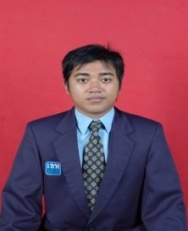 Kepada Yth,Bapak/IbuHRDDi TempatPerihal : Surat Permohonan Lamaran KerjaDengan Hormat,Dengan ini saya yang bertanda tangan di bawah ini :Nama				: Muhammad FahmiTempat / Tanggal lahir	: Jakarta / 18 September 1985Alamat				: Jalan Aranda Komplek Pertamina No.16 Rt.01/01				  Tanjung Duren Selatan Grogol Jakarta – Barat.Bersama ini saya mengajukan surat permohonan lamaran kerja di tempat yang Ibu/Bapak pimpin. Saya berjiwa muda, optimis, bisa bekerjasama di dalam tim atau perorangan, pekerja keras, serta mengerti komputer. Dan turut saya lampirkan beberapa persyaratan di bawah ini :DAFTAR RIWAYAT HIDUP	                           ( 1 Lembar )FOTOCOPY IJAZAH DAN TRANSKIP NILAI D3  ( 1 Lembar )FOTOCOPY KTP 					   ( 1 Lembar )PAS FOTO 3 X 4 					   ( 1 Lembar )DAN LAINNYA.Demikianlah surat permohonan  lamaran kerja ini saya buat agar sudi kiranya Bapak / Ibu pimpinan mau menerima saya bekerja di perusahaan ini sebagai salah satu staf . Sebelum dan sesudahnya saya mengucapkan terima kasih.Hormat Saya,M.Fahmi